                                      Bay Area Technology School  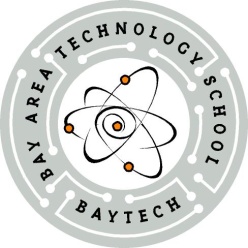 Willow Education and Bay Area Technology SchoolRegular Board Meeting8251 Fontaine StreetOakland, CA. Wednesday, September 17, 20147:00 pmAGENDACall to OrderRoll CallPublic CommentMembers of the public may comment on items not on the agenda. Depending on the number of individuals wishing to address the board, the president may establish time limits on presentations.      4.   Review previous meeting minutes2014-2015 Educational updates-Principal Enrollment Teacher retention Free and reduced lunch/re-enrollments Future prospects: lease, facilities…etc.  Security guard issueInformation Item: CSMCI UpdateInformation Item: Facilities/Prop 39/Multi lease agreement statusAction Item: CoolSis modifications/Internal control policy and procedures.Information Item: Budget 2014-2015BayTech Academic and discipline update-Mr. OrtakCommon core resources: Common core text books, 50 laptops for students Online resources (Aventa, Roseta stone, AR…etc)New board member application Arceli De Los Reyes-BayTech parentAdjournment of meeting:______________________________________________________________________________This agenda has been posted at the following locations;Baytech School website; http://www.baytechschool.org/board.htmIf you need special assistance to attend the meeting, please notify Ms. Bianca Garcia (510) 382-9932 to make arrangements and accommodate your disability.
